Present:In Attendance-, Gary Elshaw (GBC), Sam Downing (GBC), Cllr.John Beavis, Barry Blanden (Men’s Shed), Dawn Ward (GVA), Pearl Noden, Brian Noden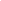  All meetings to be held at 10am in the Council Offices, Committee Room 2,  unless otherwise notified.Revolving Chair dates.  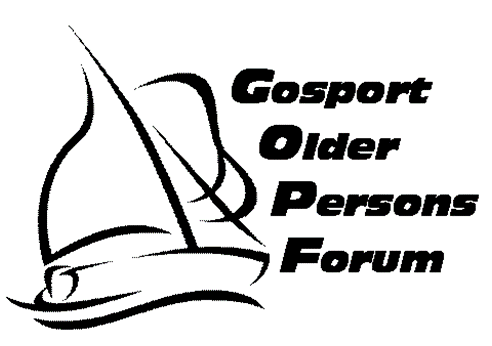 GOSPORT OLDER PERSONS FORUMMINUTES OF THE COMMITTEE  MEETINGFriday 2nd November 2018  Held GBC Committee Room 210am - 12pmDavid Gary Suzanne PepperJanet Chapman (Chair)Evelyn GaryRichard Strong Edith KinghornJill Whitcher Maureen Emment  Maxine Sewell1Apologies:  Ellen Coughlin, Justine Manning (GBC), Angela Gould (Age Concern Gosport)ACTION2Appointment of Officers.Chair to continue with rotation.Vice Chair Edith Kinghorn.Treasurer Richard Strong (Until the end of March).Secretary Evelyn Gary ChairJanet Chapman3abMinutes of last meeting 7th September 2018Minutes agreed26 Returns from the postal review4abTreasurers Report£3165 in the Bank. £680 is restricted as holding this for Mobility Scooter Training.Expenditure  £200. Special Objective £50.00 Transport leaflet £25.00Income £42.40 from Gosport Lottery, £97.20 net from teas and coffees at Infofest, £10 from David Gary from the sale of books pertaining to Gosport.Liability Outstanding Approx £600 for the hire of Thorngate Hall.Fundraising Suzanne to increase general knowledge of lottery. Flyers were included in Infofest bags and logo is now on all e-mails.Edith has put in a last minute bid to HIOWCF for the Socialisation of Older People.  If successful this will be used for courses on  ‘How to use Facebook safely’.RS5AGMMinutes agreed for circulationCllr Hook’s presentation was well received by the public and we will invite the leader of the Council to be speaker at future AGMs.Feedback included a request for microphones, to assist those with hearing impairment. Remember for next year.There is now a GOPF Facebook page for social media giving up to date information. EKALL6InfofestGenerally well received and attended. Twitter The police gave good reports about the event and Caroline Dineage Tweeted that it would also be open in the evening. The News and The Globe also carried stories.The group will meet later to review the event.7abcdefghPlans 2018/19Remove drop box system.Send Transport leaflet to Justine.David has a database of advertising contacts.  These will be contacted individually and not as a group.  David will also contact The First Light Trust, The British Legion and Royal Air Force Assoc. David and Evelyn to look at getting onto The Willows Group PPG.Edith to write to Graham Burgess on behalf of GOPF, to raise the question of collection of the brown bins for garden waste.Partnership (Buzzword) for the Open Meeting next year.  We will invite members to assist with the event.Objective: Edith to contact Jill Dear to discuss what happens to the ring fenced funds we hold for the Mobility Scooter Training. Social Subscribing: Mandy Bright has customer contacts and  represents various charities. GOPF will telephone her.Our Face Book page has to date 75 followers and several likes.  This shows our email address also.  Suzanne Pepper, who is monitoring this trial has paid £15 to promote the page.  The committee has agreed that GOPF should reimburse this money to her.Information and advice from SEEFA, is to plan earlier for later life.  Also that together with emergency details in event of accidents illness, etc instructions should be detailed as to whether people wish to be resuscitated in the event of severe trauma.SPDGDG,EGEKEKSP, RSSPAOBGary Elshaw told us that of the 90 tickets sold for the Older Persons Meal at Christmas only 12 of the tickets were purchased by GBC Sheltered Housing Schemes. Next year the Forum will assist both at the event and with publicity.Cllr Beavis informed us there is a transport meeting at GBC 1400 hours on the 12th November. Richard will try to attend.There is also an app called Self Evident that can be downloaded to your phone.  In the event of an accident or if you witness something you can film, record details which can be sent directly to the police at Southampton.Sam Downing to attend future meetings when possible and receive minutes.The meeting closed at 11.30  Next meeting - December 7th.ALLRSDecember 7th Committee Room 1David GaryJanuary 4thRichard StrongFebruary 1stMaureen EmmentMarch 1stMaxine SewellApril 5thSuzanne PepperMay 3rd Jill WitcherJune 7thEdith KinghornJuly 5thDavid GarySeptember 6th Janet Chapman